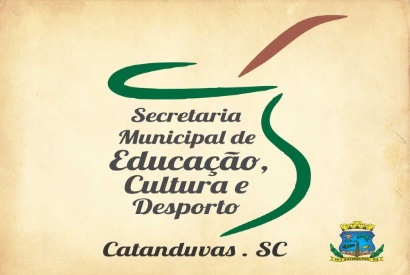 2º ANOPROFESSORA: MARILENE APARECIDA DE OLIVEIRA ATIVIDADES DE ARTESCORES PRIMÁRIAS E SECUNDÁRIAS.ATIVIDADE:FALANDO AINDA SOBRE AS CORES PRIMÁRIAS E SECUNDÁDIAS, VAMOS PARA A AULA PRÁTICA, VOU DAR ALGUMAS OPÇÕES E VOCÊ JUNTAMENTE COM A MAMÃE E O PAPAI ESCOLHEM O QUE FICA MELHOR DE FAZER.COM MASSINHA DE MODELAR: IRA PEGAR SOMENTE AS CORES PRIMÁRIAS VERMELHO, AMARELO E AZUL. E VAI MISTURAR PARA SURGIR AS SECUNDÁRIAS LARANJA, ROXO E VERDE.COM TINTA TAMBEM FAZ O MESMO PROCESSO.COM GELATINA QUE É BEM MAIS GOSTOSO, PORQUE DEPOIS DA PRA SABOREAR.COM SUCO QUE TAMBÉM DA PARA SABOREAR DEPOIS.LEMBRE-SE É UMA OPÇÃO SÓ ENTRE AS QUATRO. BOM TRABALHO!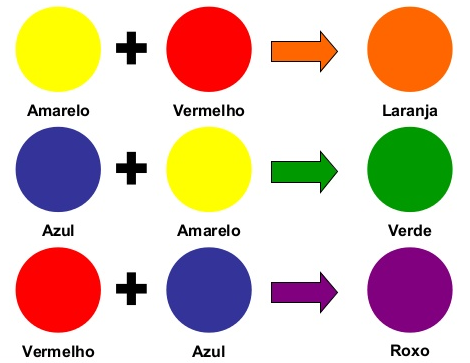 